The Nativity of the Holy VirginRUSSIAN ORTHODOX GREEK CATHOLIC CHURCH1220 CRANE STREETMENLO PARK,  CALIFORNIA 94025(650)  326-5622 tserkov.org 35-е Воскресенье После Троицы – Собор Свв. Новомучеников и Исповедников Руси – Глас 2Тропари и Кондаки после Малого Входа:Тропарь Воскресный Глас 2:Егда́ снизше́л еси́ к сме́рти, Животе́ Безсме́ртный, / тогда́ а́д умертви́л еси́ блиста́нием Божества́: / егда́ же и уме́ршия от преиспо́дних воскреси́л еси́, / вся́ си́лы небе́сныя взыва́ху: / Жизнода́вче, Христе́ Бо́же на́ш, сла́ва Тебе́.Тропарь Храма Глас 4:Рождество Твое, Богородице Дево,/ радость возвести всей вселенней:/ из Тебе бо возсия Солнце Правды, Христос Бог наш,/ и, разрушив клятву, даде благословение,// и, упразднив смерть, дарова нам живот вечный.Тропарь Новомучеников Глас 4:Днесь радостно ликует Церковь Русская,/ прославляющи новомученики и исповедники своя:/ святители и иереи,/ царственныя страстотерпцы,/ благоверныя князи и княгини,/ преподобныя мужи и жены/ и вся православныя христианы,/ во дни гонения безбожнаго/ жизнь свою за веру во Христа положившия/ и кровьми истину соблюдшия./ Тех предстательством, долготерпеливе Господи,/ страну нашу в Православии сохрани// до скончания века.Кондак Воскресный Глас 2:Воскре́сл еси́ от гро́ба, Всеси́льне Спа́се, / и а́д ви́дев чу́до, ужасе́ся, / и ме́ртвии воста́ша; / тва́рь же ви́дящи сра́дуется Тебе́, / и Ада́м свесели́тся, / и ми́р, Спа́се мо́й, воспева́ет Тя́ при́сно.Кондак Новомучеников Павла Глас 3:Днесь новомученицы Российстии/ в ризах белых предстоят Агнцу Божию/ и со Ангелы песнь победную воспевают Богу:/ благословение, и слава, и премудрость,/ и хвала, и честь,/ и сила, и крепость/ нашему Богу// во веки веков. Аминь.Кондак Храма Глас 4:Иоаким и Анна поношения безчадства/ и Адам и Ева от тли смертныя свободистася, Пречистая,/ во святем рождестве Твоем./ То празднуют и людие Твои,/ вины прегрешений избавльшеся,/ внегда звати Ти:// неплоды раждает Богородицу и Питательницу Жизни нашея.Первое Послание к Тимофею (1:15-17):15Верно и всякого принятия достойно слово, что Христос Иисус пришел в мир спасти грешников, из которых я первый. 16Но для того я и помилован, чтобы Иисус Христос во мне первом показал все долготерпение, в пример тем, которые будут веровать в Него к жизни вечной. 17Царю же веков нетленному, невидимому, единому премудрому Богу честь и слава во веки веков. Аминь.Послание к Римлянам (8:28-39)(Новомучеников):28Притом знаем, что любящим Бога, призванным по Его изволению, все содействует ко благу. 29Ибо кого Он предузнал, тем и предопределил быть подобными образу Сына Своего, дабы Он был первородным между многими братиями. 30А кого Он предопределил, тех и призвал, а кого призвал, тех и оправдал; а кого оправдал, тех и прославил. 31Что же сказать на это? Если Бог за нас, кто против нас? 32Тот, Который Сына Своего не пощадил, но предал Его за всех нас, как с Ним не дарует нам и всего? 33Кто будет обвинять избранных Божиих? Бог оправдывает их. 34Кто осуждает? Христос Иисус умер, но и воскрес: Он и одесную Бога, Он и ходатайствует за нас. 35Кто отлучит нас от любви Божией: скорбь, или теснота, или гонение, или голод, или нагота, или опасность, или меч? как написано:36за Тебя умерщвляют нас всякий день, считают нас за овец, обреченных на заклание. 37Но все сие преодолеваем силою Возлюбившего нас. 38Ибо я уверен, что ни смерть, ни жизнь, ни Ангелы, ни Начала, ни Силы, ни настоящее, ни будущее, 39ни высота, ни глубина, ни другая какая тварь не может отлучить нас от любви Божией во Христе Иисусе, Господе нашем.Евангелие От Луки (18:35-43):35Когда же подходил Он к Иерихону, один слепой сидел у дороги, прося милостыни, 36и, услышав, что мимо него проходит народ, спросил: что это такое? 37Ему сказали, что Иисус Назорей идет. 38Тогда он закричал: Иисус, Сын Давидов! помилуй меня. 39Шедшие впереди заставляли его молчать; но он еще громче кричал: Сын Давидов! помилуй меня. 40Иисус, остановившись, велел привести его к Себе: и, когда тот подошел к Нему, спросил его: 41чего ты хочешь от Меня? Он сказал: Господи! чтобы мне прозреть. 42Иисус сказал ему: прозри! вера твоя спасла тебя. 43И он тотчас прозрел и пошел за Ним, славя Бога; и весь народ, видя это, воздал хвалу Богу.Евангелие От Луки (21:8-19)(Новомучеников):8Он сказал: берегитесь, чтобы вас не ввели в заблуждение, ибо многие придут под именем Моим, говоря, что это Я; и это время близко: не ходите вслед их. 9Когда же услышите о войнах и смятениях, не ужасайтесь, ибо этому надлежит быть прежде; но не тотчас конец. 10Тогда сказал им: восстанет народ на народ, и царство на царство; 11будут большие землетрясения по местам, и глады, и моры, и ужасные явления, и великие знамения с неба. 12Прежде же всего того возложат на вас руки и будут гнать вас, предавая в синагоги и в темницы, и поведут пред царей и правителей за имя Мое; 13будет же это вам для свидетельства. 14Итак положите себе на сердце не обдумывать заранее, что отвечать, 15ибо Я дам вам уста и премудрость, которой не возмогут противоречить ни противостоять все, противящиеся вам. 16Преданы также будете и родителями, и братьями, и родственниками, и друзьями, и некоторых из вас умертвят; 17и будете ненавидимы всеми за имя Мое, 18но и волос с головы вашей не пропадет,- 19терпением вашим спасайте души ваши.О Новомучениках: Собор новомучеников и исповедников Церкви в земле Руси празднуется 7 февраля (25 января), в случае совпадения этого числа с воскресным днем; в предшествующий этой дате воскресный день, если 7 февраля приходится на дни от понедельника до среды; в последующий этой дате воскресный день, если 7 февраля приходится на дни от четверга до субботы. Только в день празднования Собора новомучеников и исповедников Церкви совершается память святых, дата смерти которых неизвестна.В этот день Святая Церковь совершает поминовение и всех усопших, пострадавших в годину гонений за веру Христову. Поминовение это совершается по определению Священного Синода Русской Православной Церкви от 30 января 1991 года на основании решения Поместного Собора 1917–1918 годов.Жестокий и кровавый XX век стал особенно трагическим для Руси, потерявшей миллионы своих сынов и дочерей не только от руки внешних врагов, но и от собственных гонителей-богоборцев. Среди злодейски убиенных и замученных в годы гонений было неисчислимое множество православных: мирян, монахов, священников, архиереев, единственной виной которых оказалась твердая вера в Бога.Прославление в лике святых сонма новомучеников и исповедников Руси на юбилейном Архиерейском Соборе 2000 года, на рубеже тысячелетий, подвело черту под страшной эпохой воинствующего безбожия. Это прославление явило миру величие их подвига, озарило пути Промысла Божьего в судьбах нашего Отечества, стало свидетельством глубокого осознания трагических ошибок и болезненных заблуждений народа. В мировой истории еще не бывало такого, чтобы столько новых небесных заступников прославила Церковь (к лику святых причислены более тысячи новых мучеников).Среди пострадавших за веру в ХХ веке – святитель Тихон, патриарх Московский и всея Руси, избрание которого произошло в Храме Христа Спасителя (1925); святые царственные страстотерпцы; священномученик Петр, митрополит Крутицкий (1937); священномученик Владимир, митрополит Киевский и Галицкий (1918); священномученик Вениамин, митрополит Петроградский и Гдовский; священномученик митрополит Серафим (Чичагов) (1937); ключарь Храма Христа Спасителя священномученик протопресвитер Александр (1937); преподобномученицы великая княгиня Елисавета и инокиня Варвара (1918) и целый сонм святых явленных и неявленных.Объявления: Все приглашены на обед в приходском зале после службы. После обеда будут “Вопросы и ответы.” Будет сбор пожертвований в пользу Свято-Евгеньевского Церковного Лагеря.Будет ужин и беседа для подростков с 15 до 19 в пятницы с 18:00 до 20:00.У нас будет обычное выходное расписание 10/11 февраля.Ежегодное приходское заседание будет 3 марта.Помолитесь, пожалуйста, за рабов божиих: Архиепископ ВЕНИАМИН, Протоиерей Антоний, Матушка Иоанна, Матушка Ксения, Нина, Елизавета Матвеевна, Михаил (Синкевич), Ираида (Лак), Анисия (Князик), Галина, Владимир, Анна (Никитина). За усопших: Елизавета (Ваткина). За тех в опасности в Украине: Солдаты Алексей, Александр, Андрей, и Артемий; Лидия, Любовь, Наталья, Александр, Оксана, Мария, Валерий, Николай, Александра, Евгения, Наталья, Галина, Ольга, Павел, Татьяна, Евгений, Димитрий, Светлана, Людмила, Валерий, Надежда, Александр, Юлия, Максим, Ольга, Василий, Анна, Алексей, Любовь, Валентин, Любовь, Анатолий, Евгений, Ксения, Алексей, Екатерина, Артемий, Виктория, Младенец Ярослав, Дмитрий, Иоанна, Вячеслав, Игорь, Евгения, Фотинья, Тамара, Нина, Валентина, Александр, Любовь, Вячеслав, Вячеслав, Екатерина, Жанна, Игорь, Виктор.НЕ ПРОПУСТИТЕвозможность поддержать наш приход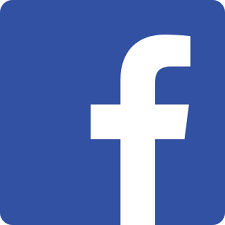 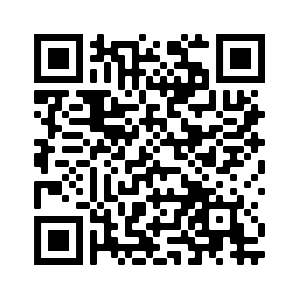 Ставьте лайки на Facebook! @Nativityoftheholyvirginorthodoxchurchmenlopark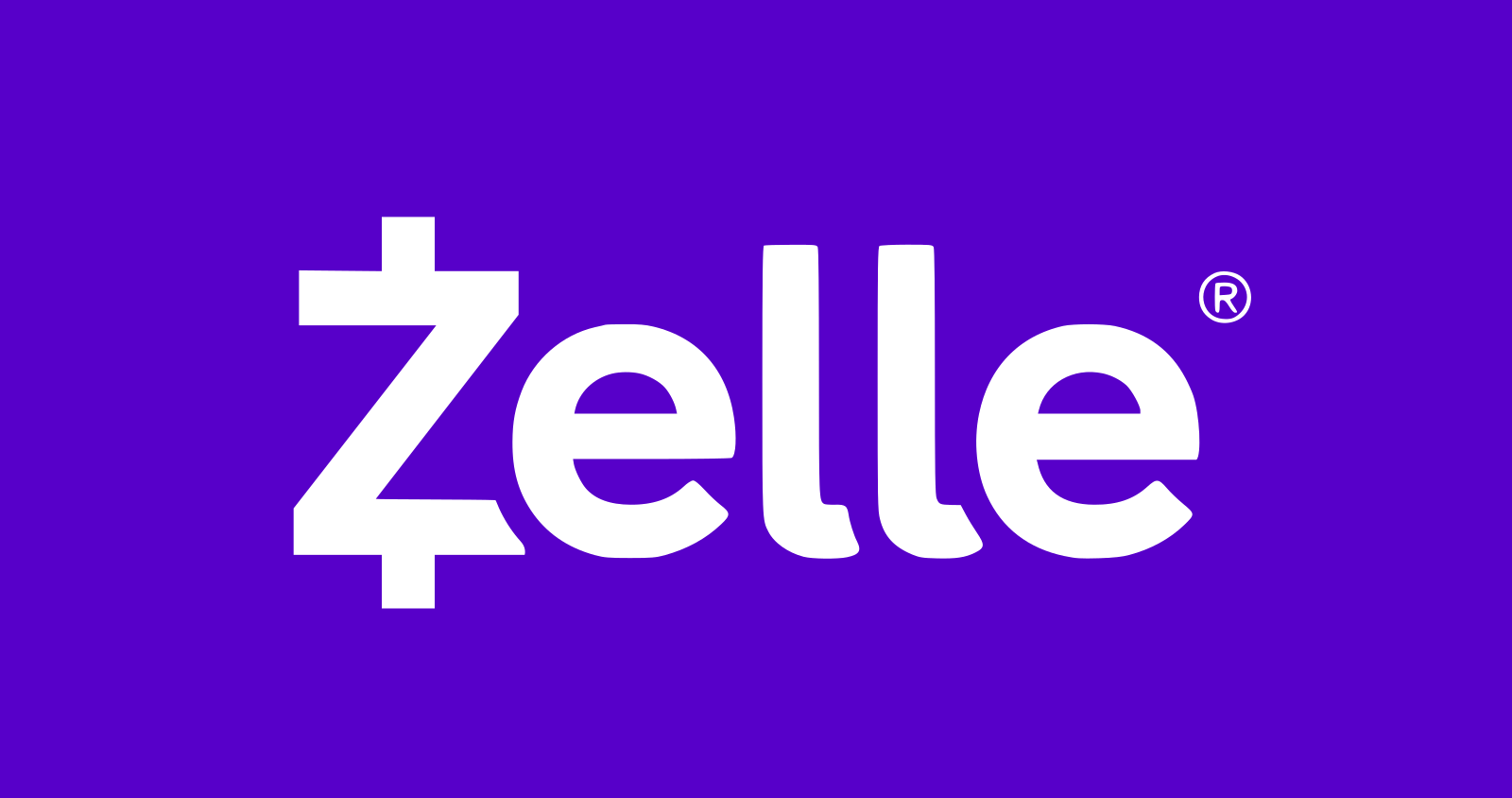 Поддержите нас через Zelle: church.menlopark@gmail.com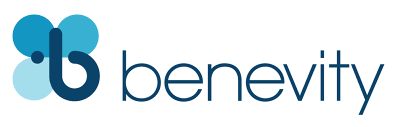 Ваша компания УДВОИТ каждое пожертвование при использовании Benevity!Thirty-Fifth Sunday After Pentecost –– Synaxis of the Holy New Martyrs and Confessors of Rus’ –– Tone 2Troparia and Kontakia after the Little Entrance:Troparion (Resurrection) — Tone 2When Thou didst descend unto death, O Life Immortal, then didst Thou slay Hades with the lightning of Thy Divinity. And when Thou didst also raise the dead out of the nethermost depths, all the Hosts of Heavens cried out: O Lifegiver, Christ our God, glory be to Thee.Troparion (Parish) — Tone 4Your Nativity, O Virgin, / has proclaimed joy to the whole universe! / The Sun of Righteousness, Christ our God, / has shone from You, O Theotokos! / By annulling the curse, / He bestowed a blessing. / By destroying death, He has granted us eternal Life.Troparion (Saints) — Tone 4Today the Church of Rus joyfully forms a chorus, / praising her New Martyrs and Confessors; / hierarchs and priests, royal passion-bearers, right-believing princes and princesses, / venerable men and women, and all Orthodox Christians. / Having laid down their life for faith in Christ during the days of godless persecution, / they preserved the truth by the shedding of blood. / By their protection, O long-suffering Lord, / preserve our land in Orthodoxy until the end of the age.Kontakion (Resurrection) — Tone 2Thou didst arise from the tomb, O omnipotent Savior, and Hades was terrified on beholding the wonder; and the dead arose, and creation at the sight thereof rejoiceth with Thee. And Adam also is joyful, and world, O my Savior, praiseth Thee for ever.Kontakion (Saints) — Tone 3Today the New Martyrs of Rus stand in white robes before the Lamb of God, / and with the angels they sing to God the hymn of victory: / "Blessing, and glory, and wisdom, and praise, and honor, / and power, and strength be to our God / unto the ages of ages. Amen."Kontakion (Parish) — Tone 4By Your Nativity, O Most Pure Virgin, / Joachim and Anna are freed from barrenness; / Adam and Eve, from the corruption of death. / And we, your people, freed from the guilt of sin, celebrate and sing to you: / The barren woman gives birth to the Theotokos, the nourisher of our life!1 Timothy 1:15-17 (Epistle)15 This is a faithful saying and worthy of all acceptance, that Christ Jesus came into the world to save sinners, of whom I am chief. 16 However, for this reason I obtained mercy, that in me first Jesus Christ might show all longsuffering, as a pattern to those who are going to believe on Him for everlasting life. 17 Now to the King eternal, immortal, invisible, to God who alone is wise, be honor and glory forever and ever. Amen.Romans 8:28-39 (Epistle - New Martyrs)28 And we know that all things work together for good to those who love God, to those who are the called according to His purpose. 29 For whom He foreknew, He also predestined to be conformed to the image of His Son, that He might be the firstborn among many brethren. 30 Moreover whom He predestined, these He also called; whom He called, these He also justified; and whom He justified, these He also glorified. 31 What then shall we say to these things? If God is for us, who can be against us? 32 He who did not spare His own Son, but delivered Him up for us all, how shall He not with Him also freely give us all things? 33 Who shall bring a charge against God’s elect? It is God who justifies. 34 Who is he who condemns? It is Christ who died, and furthermore is also risen, who is even at the right hand of God, who also makes intercession for us. 35 Who shall separate us from the love of Christ? Shall tribulation, or distress, or persecution, or famine, or nakedness, or peril, or sword? 36 As it is written: “For Your sake we are killed all day long; We are accounted as sheep for the slaughter.” 37 Yet in all these things we are more than conquerors through Him who loved us. 38 For I am persuaded that neither death nor life, nor angels nor principalities nor powers, nor things present nor things to come, 39 nor height nor depth, nor any other created thing, shall be able to separate us from the love of God which is in Christ Jesus our Lord.Luke 18:35-43 (Gospel) 35 Then it happened, as He was coming near Jericho, that a certain blind man sat by the road begging. 36 And hearing a multitude passing by, he asked what it meant. 37 So they told him that Jesus of Nazareth was passing by. 38 And he cried out, saying, “Jesus, Son of David, have mercy on me!” 39 Then those who went before warned him that he should be quiet; but he cried out all the more, “Son of David, have mercy on me!” 40 So Jesus stood still and commanded him to be brought to Him. And when he had come near, He asked him, 41 saying, “What do you want Me to do for you?” He said, “Lord, that I may receive my sight.” 42 Then Jesus said to him, “Receive your sight; your faith has made you well.” 43 And immediately he received his sight, and followed Him, glorifying God. And all the people, when they saw it, gave praise to God.Luke 21:8-19 (Gospel – New Martyrs) 8 And He said: “Take heed that you not be deceived. For many will come in My name, saying, ‘I am He,’ and, ‘The time has drawn near.’Therefore do not go after them. 9 But when you hear of wars and commotions, do not be terrified; for these things must come to pass first, but the end will not come immediately.” 10 Then He said to them, “Nation will rise against nation, and kingdom against kingdom. 11 And there will be great earthquakes in various places, and famines and pestilences; and there will be fearful sights and great signs from heaven. 12 But before all these things, they will lay their hands on you and persecute you, delivering you up to the synagogues and prisons. You will be brought before kings and rulers for My name’s sake. 13 But it will turn out for you as an occasion for testimony. 14 Therefore settle it in your hearts not to meditate beforehand on what you will answer; 15 for I will give you a mouth and wisdom which all your adversaries will not be able to contradict or resist. 16 You will be betrayed even by parents and brothers, relatives and friends; and they will put some of you to death. 17 And you will be hated by all for My name’s sake. 18 But not a hair of your head shall be lost. 19 By your patience possess your souls.On the New Martyrs and Confessors – from OCA.org:On the Sunday closest to January 25, the Church commemorates the Synaxis of the Holy New Martyrs and Confessors of Rus, remembering all those Orthodox Christians who suffered for Christ at the hands of the godless Soviets during the years of persecution. These include the royal Passion Bearers Tsar Nicholas II and his family, and the Grand Duchess Elizabeth. Countless thousands of martyrs, both clergy and laity also suffered, some of whose names are known, as well as millions of simple believers whose names have been lost to history.It is estimated that the number of the New Martyrs of Rus, who were glorified by the Russian Orthodox Church at the Jubilee Council of 2000, far exceeds that of all the martyrs who died for Christ during the first three centuries of Christianity. The Russian Church lost millions of its sons and daughters, not only at the hands of external enemies, but also those of their own country. Among those who were murdered and tortured in the years of persecution were countless Orthodox: laity, monks, priests, and bishops, whose only “crime” was their unshakable faith in God.In the long history of the world, never have so many new heavenly intercessors been glorified by the Church in such a way (more than one thousand New Martyrs were numbered among the saints). Among those who suffered for their faith were some who labored in America before the Russian Revolution: St. Tikhon, Patriarch of Moscow and All Russia (April 7); St. Alexander Hotovitzky (Dec. 4); St. John Kochurov (Oct. 31). Announcements:All are invited to stay for lunch in the church hall after the service. Q&A will follow lunch.We will have a collection for St Eugene Church Camp.Teens aged 15-19 are invited for dinner and discussion on Friday the 9th from 6 PM to 8 PM.We will have our normal weekend schedule the 10/11 of February.Our Annual Parish Meeting will be on Sunday March 3rd.Please pray for the servants of God: Archbishop BENJAMIN, Archpriest Anthony, Matushka Ioanna, Matushka Xenia, Nina, Elizaveta Matfeevna, Michael (Sinkewitsch), Eroeda (Luck), Anisia (Knyazik), Galina, Vladimir, Anna (Nikitina). For the Departed: Elizaveta (Vatkina). For Those in Ukraine: Soldiers Alexei, Alexander, Andrei, Artem; Lidia, Lubov, Natalia, Alexander, Oksana, Maria, Valery, Nikolai, Alexandra, Eugenia, Natalia, Galina, Olga, Paul, Tatiana, Eugene, Dimitry, Svetlana, Ludmila, Valery, Nadezhda, Alexander, Julia, Maxim, Olga, Vasily, Anna, Alexei, Lubov, Valentin, Lubov, Anatoly, Eugene, Ksenia, Alexei, Ekaterina, Artem, Victoria, the child Yaroslav, Dmitry, Ioanna, Vyacheslav, Igor, Eugenia, Photini, Tamara, Nina, Valentina, Alexander, Lubov, Vyacheslav, Vyacheslav, Katerina, Zhanna, Igor, Victor.STAY CONNECTEDsupport our parishLike us on Facebook! @NativityoftheholyvirginorthodoxchurchmenloparkSupport us by donating through Zelle: usechurch.menlopark@gmail.comDOUBLE the impact of your donation through workplace donation matching with Benevity!